САМОРЕГУЛИРУЕМАЯ ОРГАНИЗАЦИЯ  РЕГИОНАЛЬНАЯ АССОЦИАЦИЯ «СТРОИТЕЛИ ТПП РБ»г. Улан-Удэ, ул. Ленина ,д.25, тел 8(3012)21-71-88, e-mail:sro@tpprb.comПРОТОКОЛ № 24Правления СРО РА «Строители ТПП РБ» от 23.06.2023 Форма проведения заседания Правления СРО РА «Строители ТПП РБ»- заочная Дата окончания заочного голосования: «24» июня 2023г. Основание проведения заочного голосования- решение Председателя Правления СРО РА «Строители ТПП РБ» Доржиева Геннадия Юрьевича ( согласно п.7.9. Положения «О Правлении  Саморегулируемой организации Региональная ассоциация «Строители ТПП РБ» от 07.02.2019г., далее - Положение о Правлении). Приглашенные лица :Директор  СРО  Елисафенко Владимир ЛеонидовичСекретарь заседания Правления  Кочетова Лидия Васильевна Общее количество членов Правления : 9 человекЧисло проголосовавших членов Правления 5 человек Заочное голосование считается правомочным, так как в нем приняли участие не менее половины членов Правления ( согласно п. 7.13 Положения). Лицо, избранное секретарем заседания Правления и уполномоченное на подсчет голосов- Кочетова Лидия Васильевна.ПОВЕСТКА ДНЯ ЗАСЕДАНИЯ ПРАВЛЕНИЯ:1. Выбор нового члена Дисциплинарного Комитета СРО, в связи с выбытием Сандакова Б.С. из состава Комитета.2. Снятие полномочий председателя Дисциплинарного Комитета с Шайдурова А.А.3. Выбор нового председателя Дисциплинарного Комитета.По вопросу 1 повестки дня :Слушали Директора СРО РА «Строители ТПП РБ» Елисафенко В.Л., сообщившего что член Дисциплинарного комитета директор ООО «Дом 2000» - Сандаков Б.С. избран членом правления СРО РА «Строители ТПП РБ» в связи чем предложил вывести его из состава Дисциплинарного комитета. Предложил ввести в состав Дисциплинарного комитета главного инженера ООО СК «Фасад» - Дондокова Ю.Д.Решили по вопросу повестки дня:Вывести из состава Дисциплинарного комитета Сандакова Б.С. и ввести в состав Дисциплинарного комитета Дондокова Ю.Д.Голосовали: «за» - 5  голосов, «против» - нет  «воздержался» - нетПо вопросу 2 повестки дня :Слушали Директора СРО РА «Строители ТПП РБ» Елисафенко В.Л., сообщившего что от председателя Дисциплинарного комитета Шайдурова А.А. поступило заявление о прекращении полномочий председателя Дисциплинарного комитета. Решили по вопросу повестки дня:Снять с Шайдурова А.А. полномочия председателя Дисциплинарного комитета.Голосовали: «за» - 5 голосов, «против» - нет, «воздержался» - нетПо вопросу 3 повестки дня :Слушали Директора СРО РА «Строители ТПП РБ» Елисафенко В.Л., который предложил избрать председателем Дисциплинарного комитета главного инженера ООО СК «Фасад» - Дондокова Ю.Д.Решили по вопросу повестки дня:Избрать председателем Дисциплинарного комитета главного инженера ООО СК «Фасад» - Дондокова Ю.Д.Голосовали: «за» - 5 голосов, «против» - нет , «воздержался» - нетПовестка дня исчерпана. Предложений и дополнений в повестку дня собрания не поступило. Заседание Правления объявляется закрытым.  Директор                                                            Елисафенко В.Л.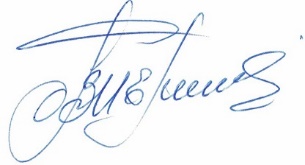 Секретарь заседания Правления                                        Кочетова Л.В.